ПредставлениеАдминистрация муниципального бюджетного общеобразовательного учреждения – лицея №4 имени Героя России Горшкова Д.Е. г. Тулы (полное название образовательного учреждения) выдвигает _________ Мигалину Людмилу Вячеславовну,__________________(фамилия, имя, отчество)_учителя математики и информатики,__________________________________ (преподаваемый предмет)на участие в муниципальном конкурсе  «Профессионал – 2014»Личный интернет-ресурс участника конкурса:_____________мигалина.рф_________________________________(интернет-адрес ресурса)Обоснование выдвижения:Мигалина Людмила Вячеславовна начала свою педагогическую деятельность в средней школе №72 с 1 сентября 2000 года. Образовательное учреждение с 14 июня 2007 года переименовано в муниципальное общеобразовательное учреждение – лицей №4 имени Героя России Горшкова Д.Е., где по настоящее время Мигалина Л.В. работает учителем математики и информатики.Людмила Вячеславовна имеет высшую квалификационную категорию. Это творчески работающий учитель, владеющий инновационными технологиями обучения на проблемной, дифференцированной, информационно-коммуникационной и развивающей основе. Её работу характеризует высокая предметная компетенция, стремление повысить интерес учащихся к изучаемым предметам. Уроки, проводимые учителем, отличаются темпом работы, уровнем сложности, высокой результативностью. Кроме уроков математики и информатики, учитель уделяет большое внимание внеурочной деятельности учащихся. Людмила Вячеславовна ведет кружки для учащихся 6 класса «Занимательные математические задачи» и для учащихся 3 класса «Проектная деятельность». Результатом совместной деятельности учителя и его учеников являются победы в различных конкурсах, олимпиадах.  Жарикова Ольга, Соколова Анастасия и Тарасов Артем (6А класс) приняли участие в интернет-конкурсе по математике «Крестики-нолики 15×15″  и получили дипломы 1 степени. 14 декабря команда лицея (6 класс) под руководством Мигалиной Л.В. приняла участие в  VII Открытом интеллектуальном интернет-турнире «Точка опоры – 2013». Команда показала высокие результаты в финальной игре. 19 октября команда лицея (3 класс) под руководством Мигалиной Л.В. приняла участие в финальной интеллектуальной игре для младших школьников «КРОТёнок – 2013» и стала победителем  в номинации «Лучшая презентация домашнего задания».Ученик Мигалиной Л.В. Тарасов Артем принял участие в интернет-конкурсе по математической игре «Война вирусов» и получил диплом 1 степени.15 сентября проходил открытый интернет-конкурс для школьников «Устный счёт», где ученики Мигалиной Л.В. стали победителями и призерами: Иванченков Николай (10А класс) получил диплом 1 степени, Красова Наталья (10А класс) - диплом 1 степени, Коптева Анастасия (10А класс) - диплом 2 степени, Егорычева Полина (9В класс) - диплом 3 степени, Шипилова Алена (9В класс) - диплом 3 степени, Тарасов Артём (6А класс) - диплом 2 степени,  Хухрянская Анна (6А класс) - диплом 1 степени.Достижения:2003 год – районный конкурс «Лучшее методическое пособие» (победитель),2004 год – Всероссийский открытый конкурс «Педагогические инновации – 2004» (лауреат),2006 год – Всероссийский конкурс «Дистанционный учитель года России» (лауреат),2007-2008 учебный год – Фестиваль педагогических идей «Открытый урок 2007-2008» № сертификата 101-837-571(дипломант),2007-2008 учебный год – VII Московский марафон учебных предметов. (участник),2008-2009 учебный год – конкурс школьных стенгазет «Создай свою Слободу» (дипломант),2008-2009 учебный год – фестиваль педагогических идей «Открытый урок 2008-2009» (участник),2008-2009 учебный год – фестиваль исследовательских и творческих работ учащихся «Портфолио» (участник),2008-2009 учебный год – Всероссийский фестиваль «Цифровой бум—2009» (участник),2008-2009 учебный год – VIII Московский марафон учебных предметов. (участник),2008-2009 учебный год – Третья научно-практическая конференция «Планета IT» (лауреат),2008-2009 учебный год – конкурс профессионального мастерства участников методического объединения — педагогический марафон «ИТ-Олимп» (участник методического объединения), 2009 год – победитель конкурса лучших учителей в рамках Приоритетного национального проекта «Образование»,2009 год – руководитель команды учащихся, занявшей второе место в III  Открытом интеллектуальном Интернет-турнире среди учащихся 5-6 классов образовательных учреждений «Точка опоры — 2009″,2010 год – руководитель учащихся, занявших призовые места на II-ой Конференции исследовательских и проектных работ учащихся образовательных учреждений России «Думай глобально – действуй локально»,2010 год – II Форум «Образование» (участник),2009-2010 учебный год – фестиваль педагогических идей «Открытый урок 2009-2010» (участник),2009-2010 учебный год – фестиваль исследовательских и творческих работ учащихся «Портфолио» (участник),2010 год – почетная грамота управления образования администрации города Тулы,2010 год – руководитель команды учащихся, занявшей второе место в IV  Открытом интеллектуальном Интернет-турнире среди учащихся 7-8 классов образовательных учреждений «Точка опоры — 2010″,2011 год – эксперт III Конференции исследовательских и проектных работ учащихся образовательных учреждений России «Думай глобально – действуй локально»,2011 год – подготовила призера Всероссийского «Молодежного математического чемпионата»,2011 год – подготовила победителей и призеров VIII Всероссийской дистанционной олимпиады «Эрудит» по информатике и математике,2010-2011 учебный год – фестиваль исследовательских и творческих работ учащихся «Портфолио» (лауреат),2012 год – подготовила победителей и призеров IX Всероссийской дистанционной олимпиады «Эрудит» по информатике и математике,2012-2013 учебный год – подготовила победителя Всероссийского конкурса «Кит – компьютеры, информатика, технология» (Мигалин Сергей, 9А класс),2012-2013 учебный год – подготовила победителя городских Толстовских научных чтений школьников 5-7 классов «Шаг в науку» (Киселев Егор, 5Д класс),2012-2013 учебный год – подготовила призера II (муниципального) этапа Всероссийской олимпиады школьников по математике (Мигалин Сергей, 9А класс),2012-2013 учебный год – подготовила победителя II (муниципального) этапа Всероссийской олимпиады школьников по информатике (Мигалин Сергей, 9А класс),2012-2013 учебный год – подготовила учащихся, давших 100% верных ответов по математике и информатике на ГИА с участием ТЭК в 2012/2013 учебном  году (Красова Наталья, 9А класс, математика; Беренбейн Дмитрий, 9Б класс, информатика; Киселева Алина, 9Б класс, информатика; Красова Наталья, 9А класс, информатика; Филиппова Любовь, 9Б класс, информатика.2013-2014 учебный год – подготовила призера городских научных чтений младших школьников «Шаг в науку»2013-2014 учебный год – подготовила призеров интеллектуальной игры младших школьников «КРОТенок-2013»2013-2014 учебный год – подготовила финалистов VII открытого интеллектуального интернет-турнира «Точка опоры – 2013»2013-2014 учебный год год – подготовила победителя II (муниципального) этапа Всероссийской олимпиады школьников по информатике (Мигалин Сергей, 10 класс)На своих уроках  Людмила Вячеславовна  использует системно-деятельностный подход в обучении математике и информатике, формирует интеллектуальные, творческие способности, коммуникативные компетенции учащихся.Людмила Вячеславовна – творческий учитель, учитель – исследователь. Это эрудированный, интересный педагог. Она умеет моделировать, прогнозировать, планировать свою работу, добиваться позитивных результатов.Обладает высоким уровнем компетенции: научно-теоретическим, методическим и практическим уровнем профессиональной подготовки.Людмила Вячеславовна добивается оптимальных показателей обученности и качества знаний.За последние три года показатели результативности и качества знаний учащихся Людмилы Вячеславовны находятся в оптимальной зоне: результативность – 100%, качество – 84%.Учителя Мигалину Л.В. отличает своеобразное мышление, творческая самостоятельность, чуткое, доброе отношение к детям.Владея возрастной психологией, успешно осуществляет личностно-ориентированный подход в обучении. Людмилу Вячеславовну отличает особая любовь к детям, и дети платят ей тем же.В работе со школьниками Людмила Вячеславовна формирует эмоциональную культуру как процесс, в котором участвуют два субъекта обучения: учитель и учащийся. Цель, которую ставит Мигалина Л.В. независимо от методов, приемов и технологий, – помочь ученикам осознать себя в окружающем мире.В настоящее время Людмила Вячеславовна является классным руководителем 10А класса. Интересными и содержательными внеклассными мероприятиями наполнена жизнь учащихся, которых воспитывает Людмила Вячеславовна как классный руководитель. Главное в ее работе – формирование классного коллектива на основе принципа сотрудничества. Ученики Людмилы Вячеславовны очень талантливы и разносторонне развиты. На базе 10А класса  создана съемочная группа «Классного телевидения».Все ученики Людмилы Вячеславовны принимают активное участие в жизни лицея:  в школьных праздниках «Первое сентября», «День памяти Героя России Горшкова Д.Е.», «День лицеиста», «День здоровья», викторинах, конкурсах. 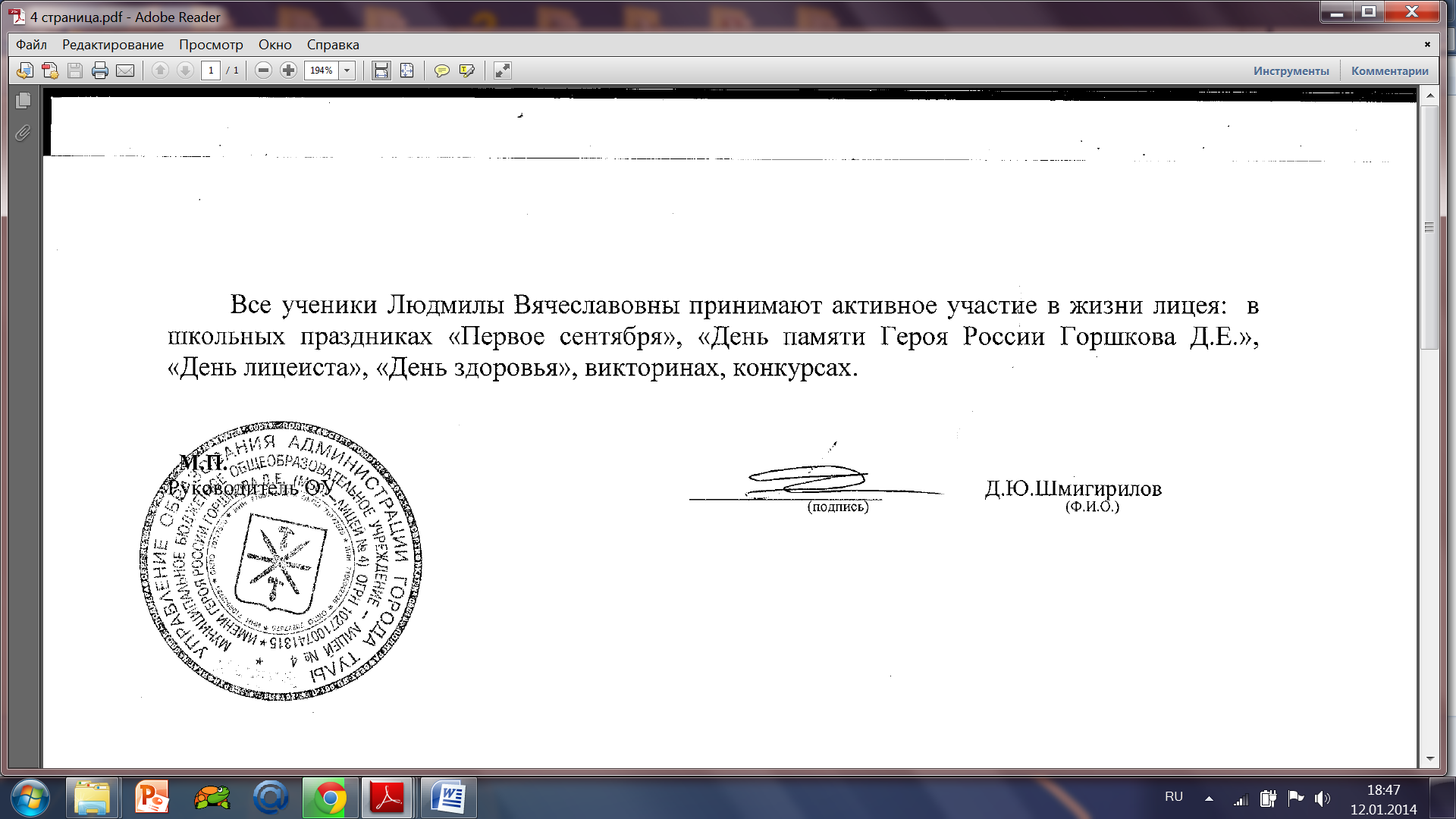 